Уважаемые студенты, предлагаем просмотреть работы участников Международного молодежного конкурса «Вместе против коррупции» социальные ролики и плакаты соответствующей тематики. Скажи НЕТ коррупции! (Широкова Татьяна)https://genproc.gov.ru/anticor/anticor-legal-education/video/1818392/ Простые правила (Снегирев Вячеслав)https://genproc.gov.ru/anticor/anticor-legal-education/video/1818380/Отмыть, но не отмыться (Селиванов Дмитрий)https://genproc.gov.ru/anticor/anticor-legal-education/video/1818378/Мы за мир без коррупции! (Черноножкина Татьяна)https://genproc.gov.ru/anticor/anticor-legal-education/video/1818356/Мы выступаем против коррупции! (Муллина Лиана)https://genproc.gov.ru/upload/iblock/0cc/Мы%20против%20коррупции.PNGЛекарство против коррупции (Бурдакова Екатерина)https://genproc.gov.ru/upload/iblock/bf0/Лекарство%20против%20коррупции.PNGВместе против коррупции! (Товстий Влада)https://genproc.gov.ru/upload/iblock/abf/Вместе%20против%20коррупции!.PNGВ твоих руках - весь мир! (Геворкян Артур)https://genproc.gov.ru/upload/iblock/fe7/В%20твоих%20руках%20-%20весь%20мир!.PNGА как ты провел свою неделю? (Исаков Алексей)https://genproc.gov.ru/upload/iblock/fb6/А%20как%20ты%20провел%20свою%20неделю.PNGЭстафета добрых делhttps://genproc.gov.ru/upload/iblock/817/dd.jpgПродажный чиновникhttps://genproc.gov.ru/upload/iblock/61e/pc.jpgВредная привычкаhttps://genproc.gov.ru/upload/iblock/16b/vp.jpg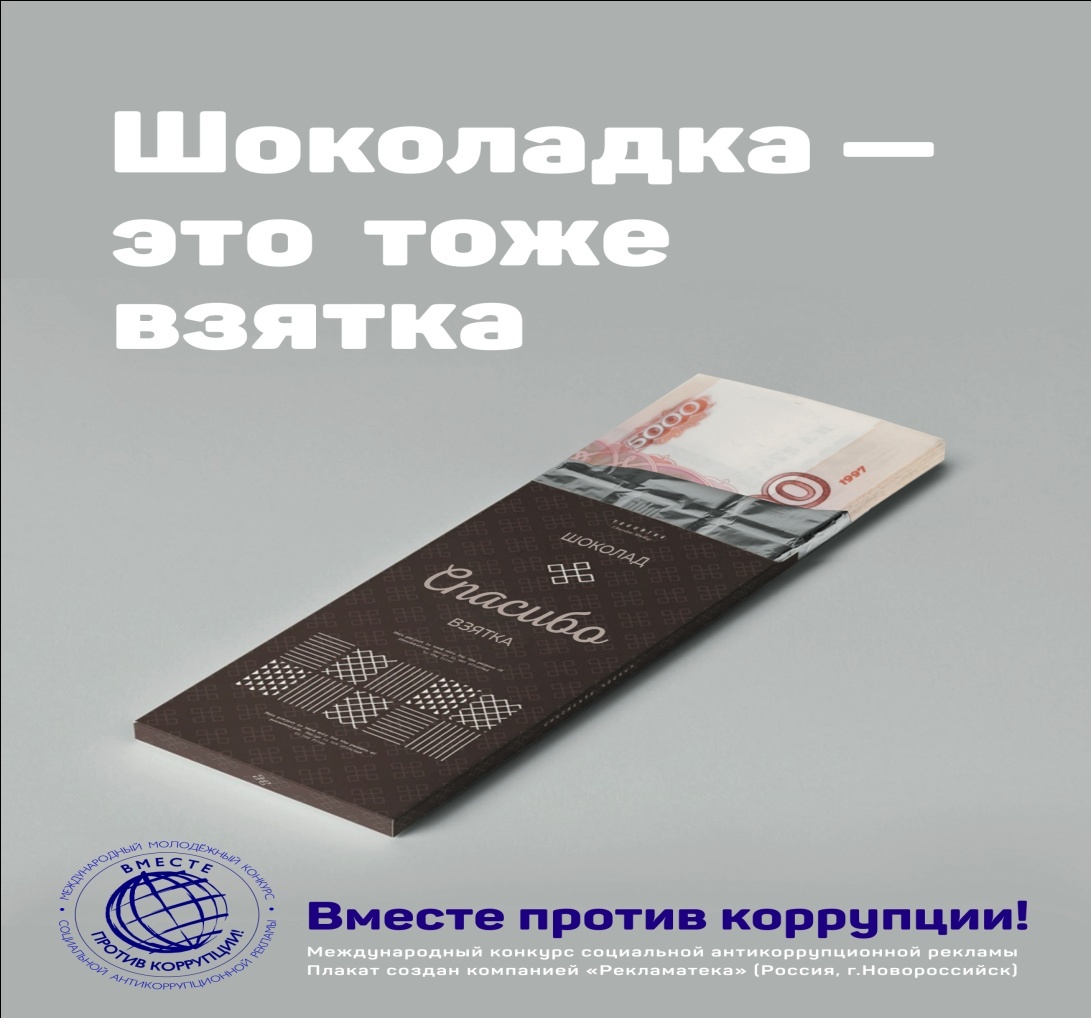 Шоколадка – это тоже взятка (Крючков Виктор)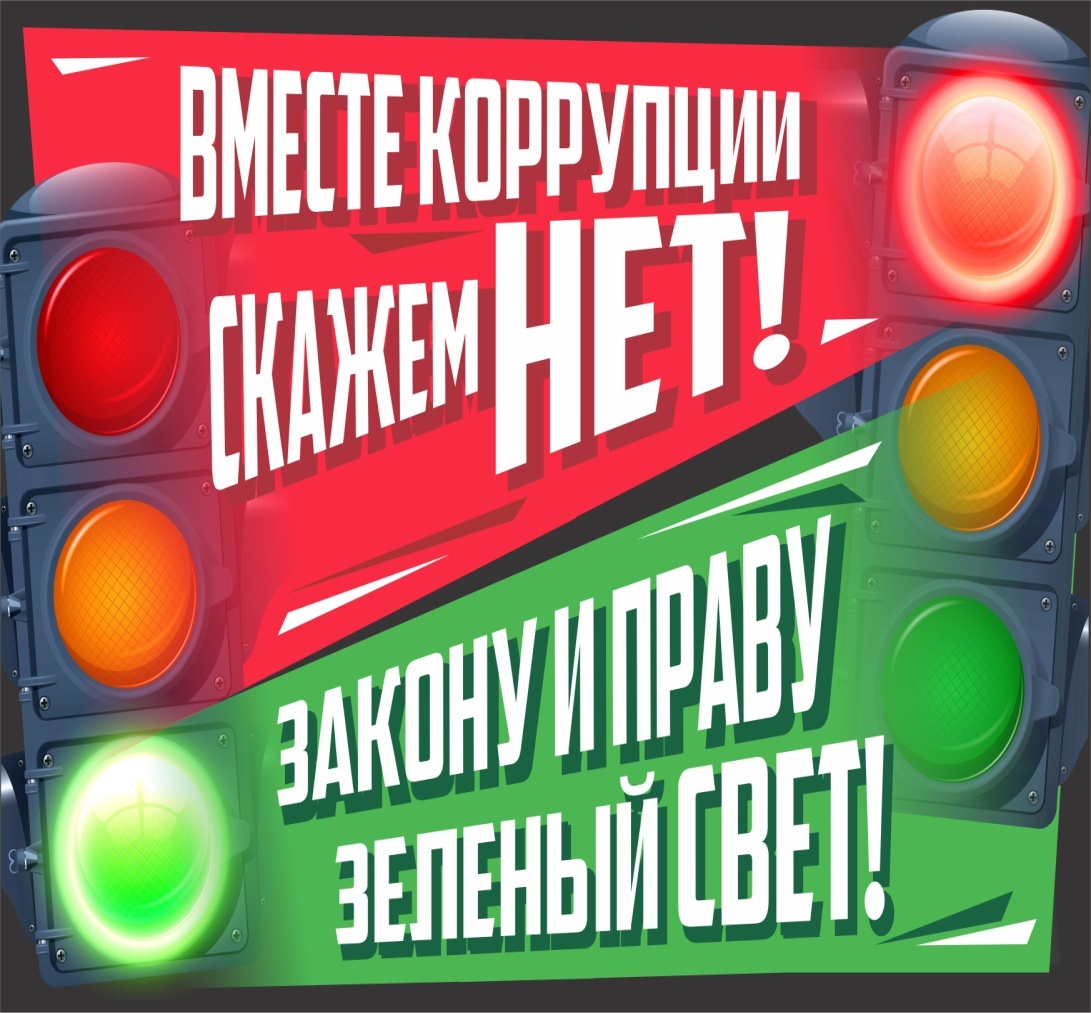 Скажем коррупции НЕТ! (Жолнин Роман)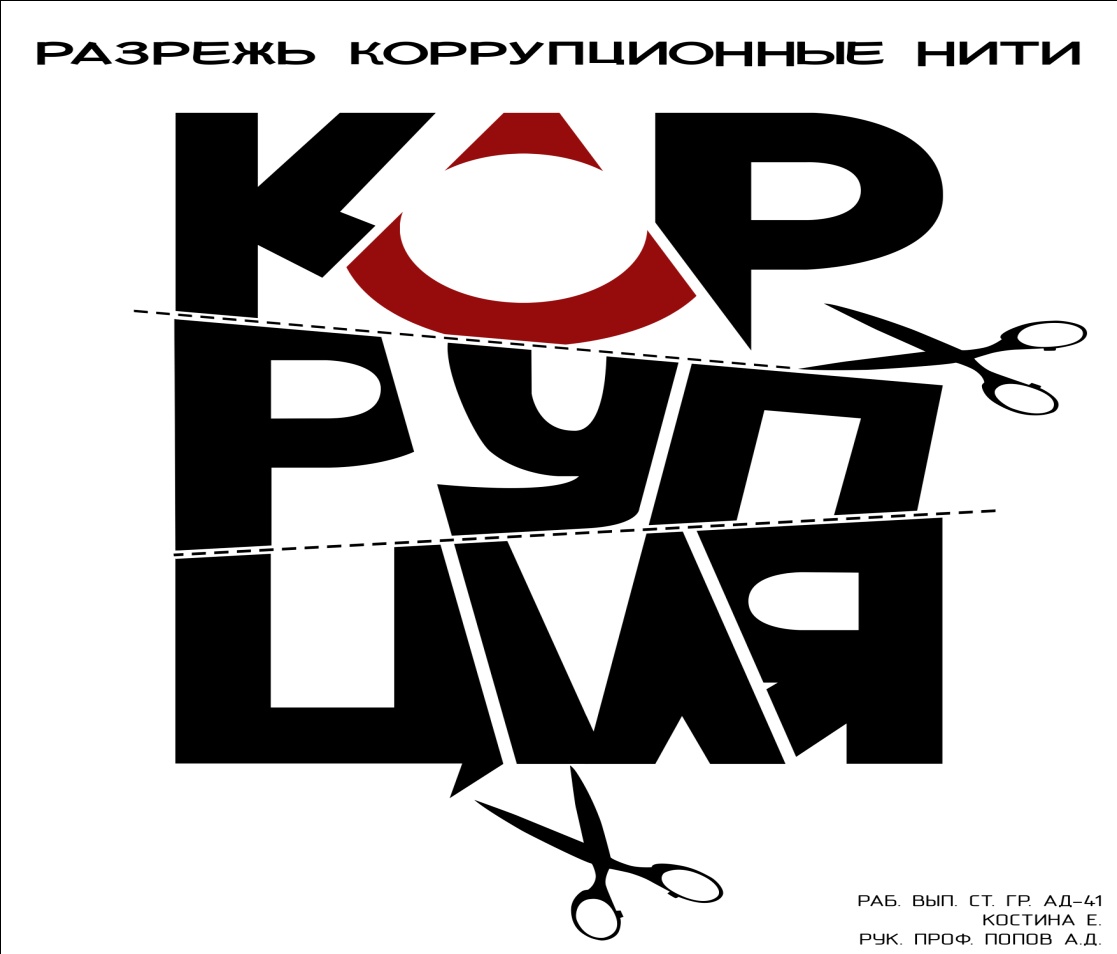 Разрежь коррупционные нити! (Костина Елизавета)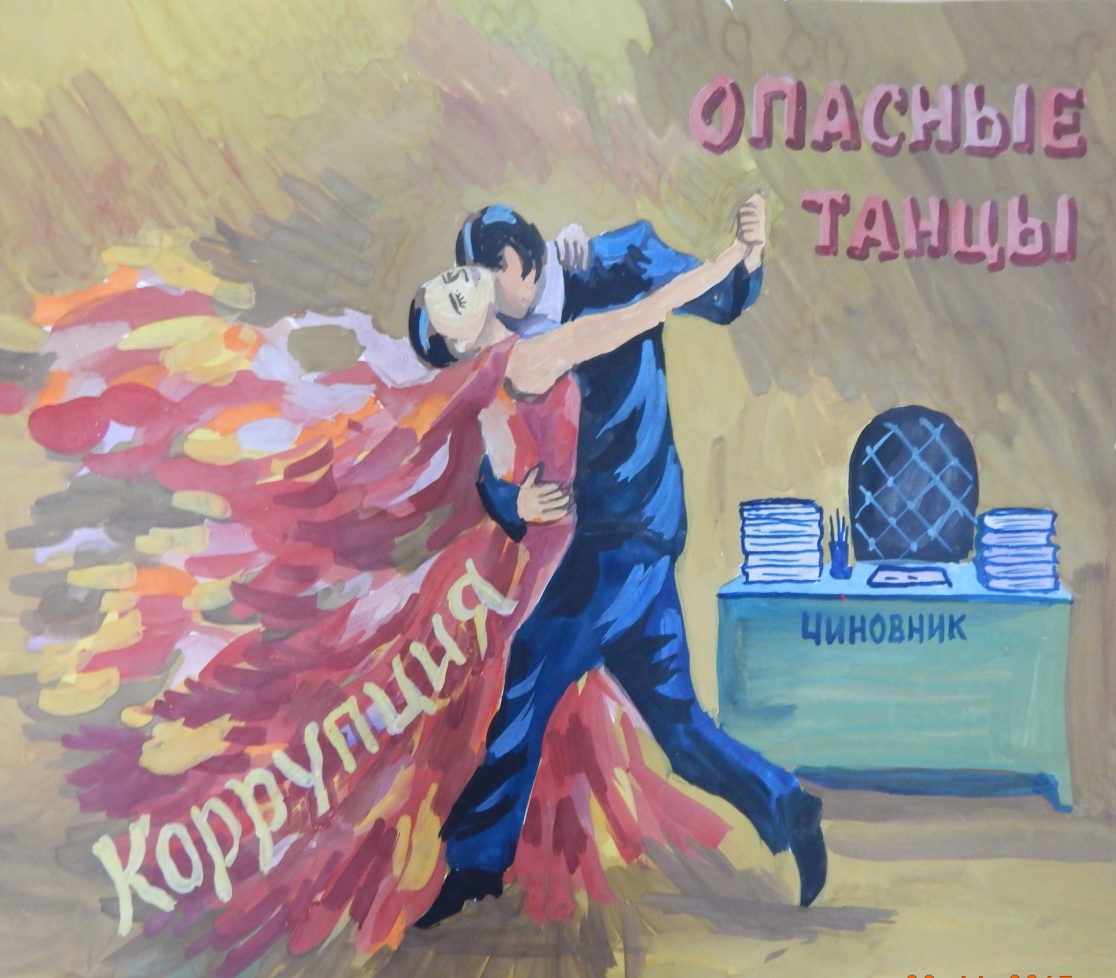 Опасные танцы с коррупцией (Парфенова Мария)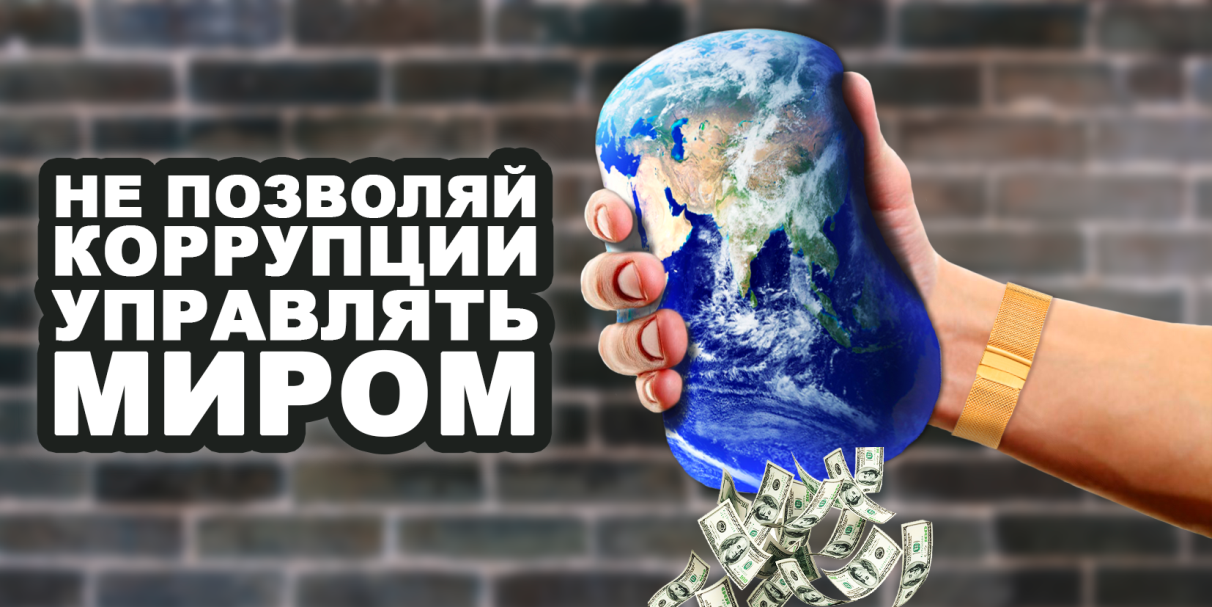 Не позволяй коррупции управлять миром (Боку Виктория)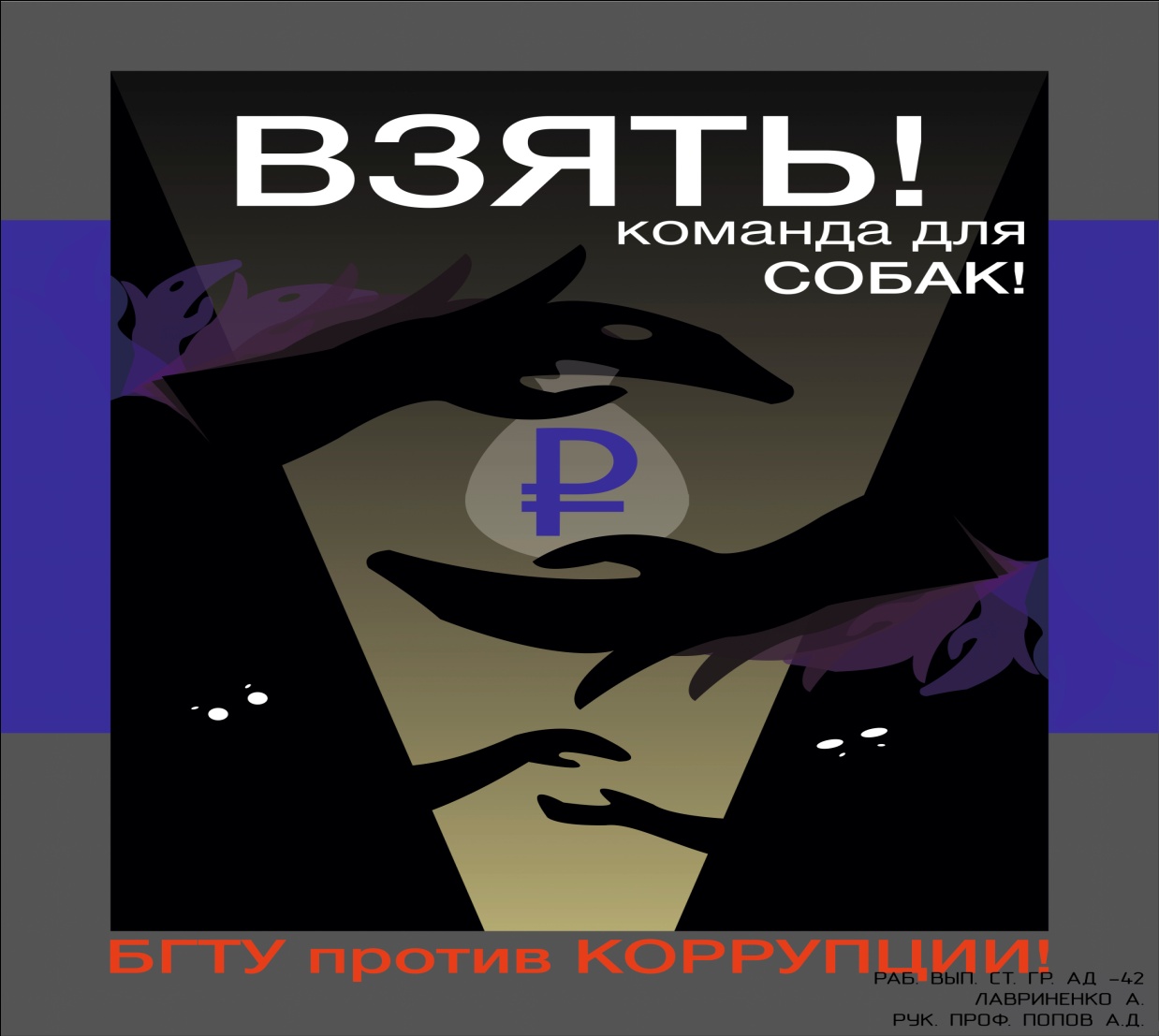 Мы против коррупции! (Лавриненко Ангелина)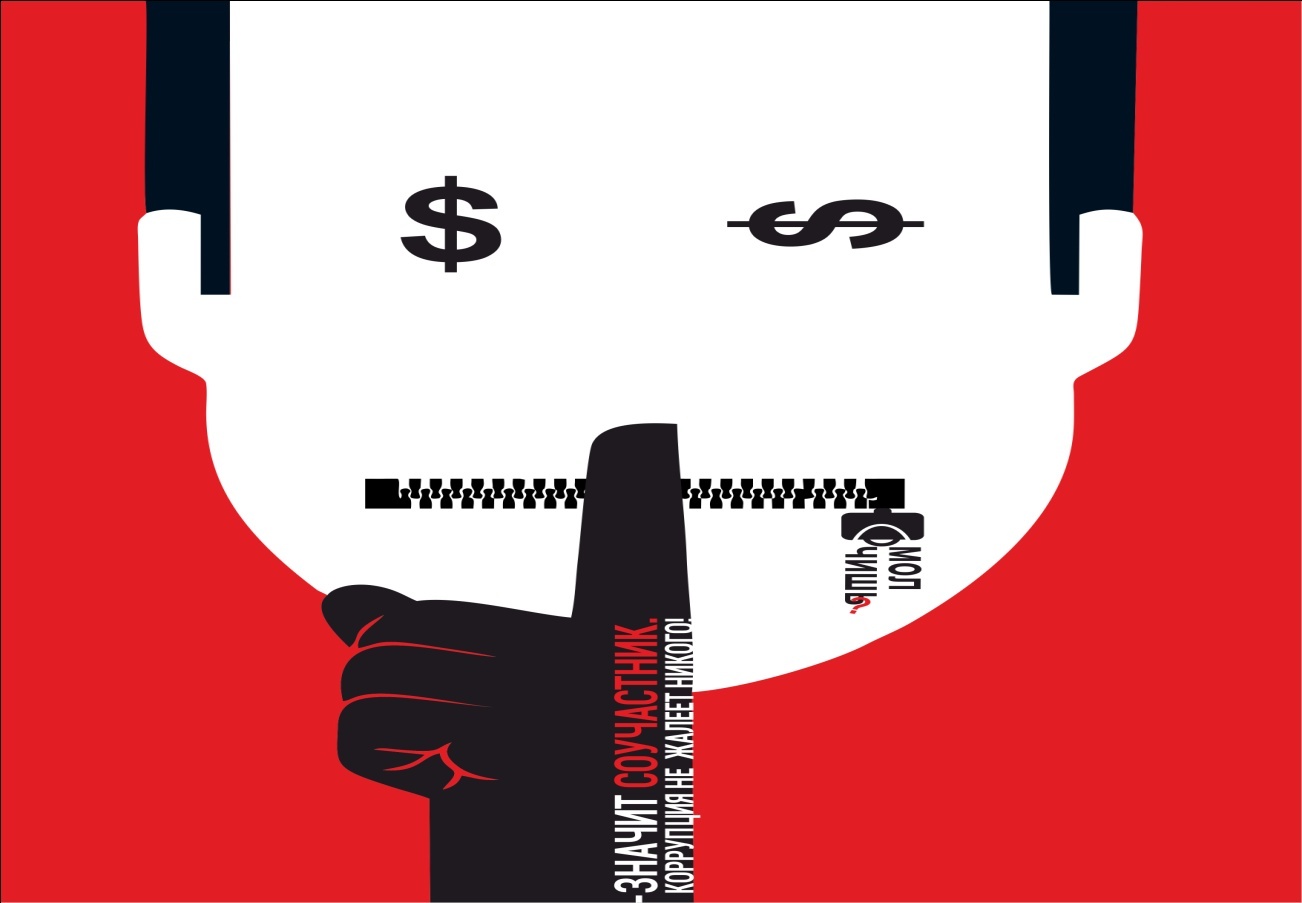 Молчишь – значит соучастник. Коррупция не жалеет никого! (Ширяева Юлия)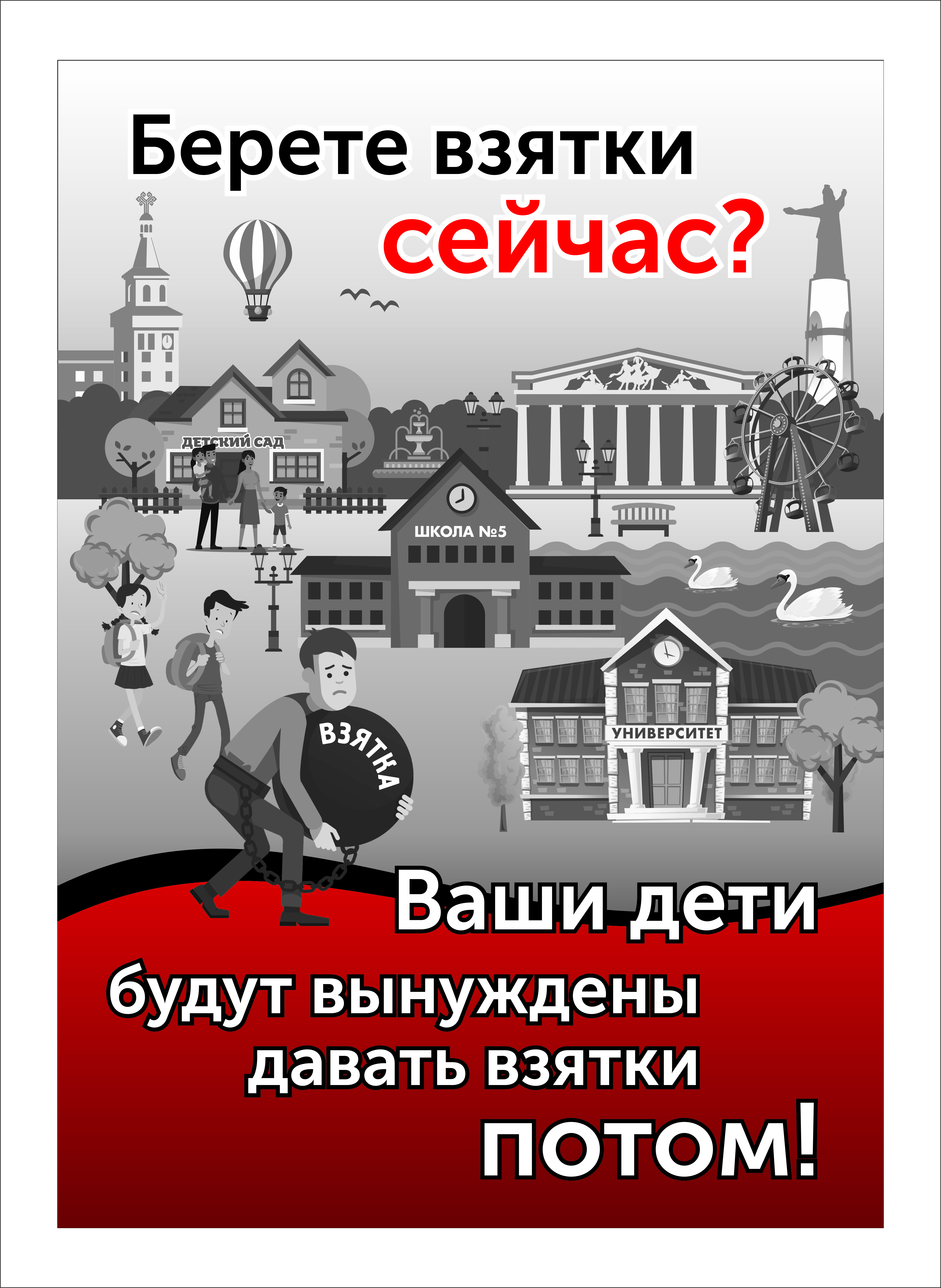 Молодежь против коррупции! (Смирнова Екатерина)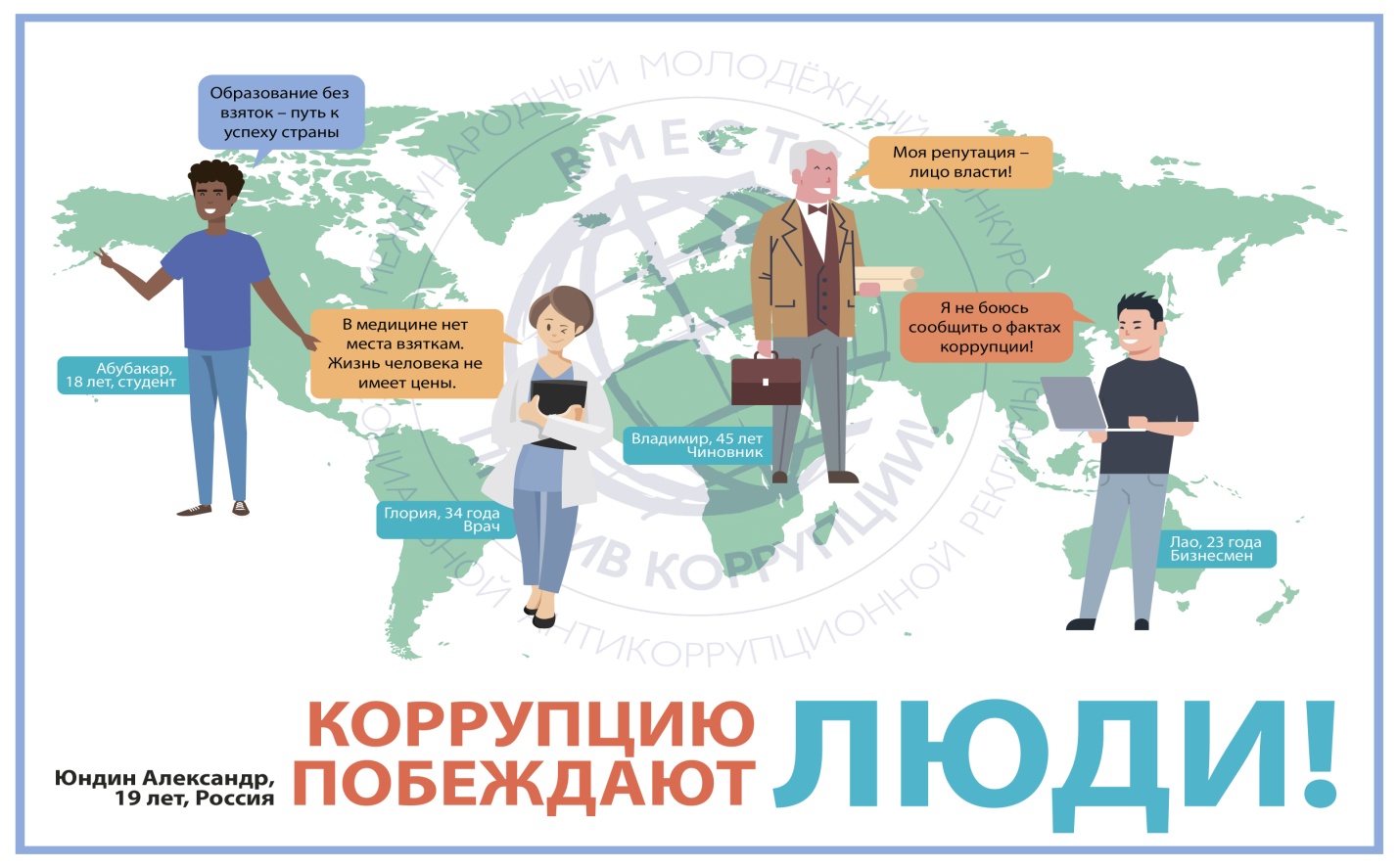 Коррупцию побеждают люди! (Юндин Александр)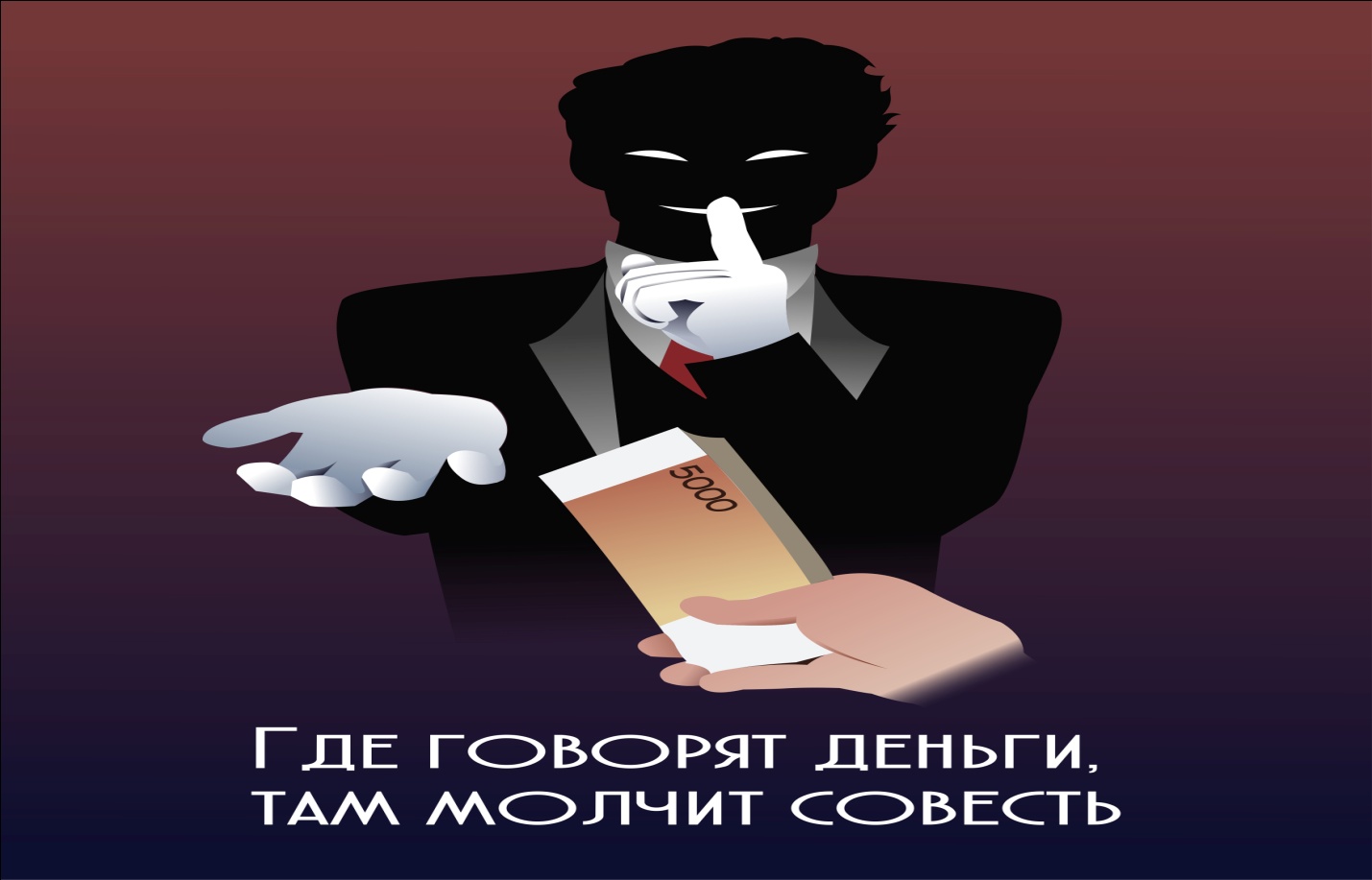 Где говорят деньги, там молчит совесть (Пьянкова Александра)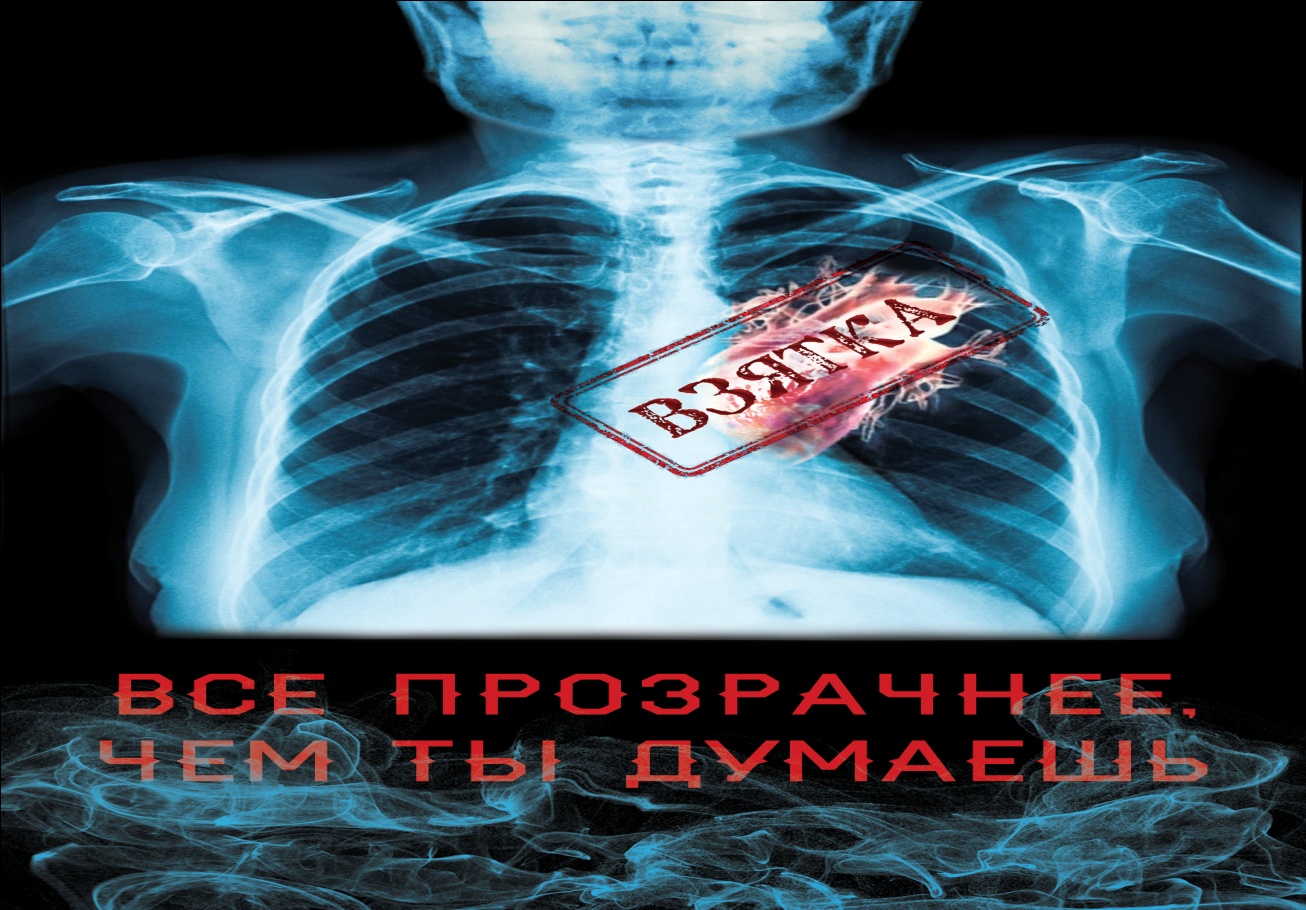 Всё прозрачнее, чем ты думаешь (Кузнецова Станислава)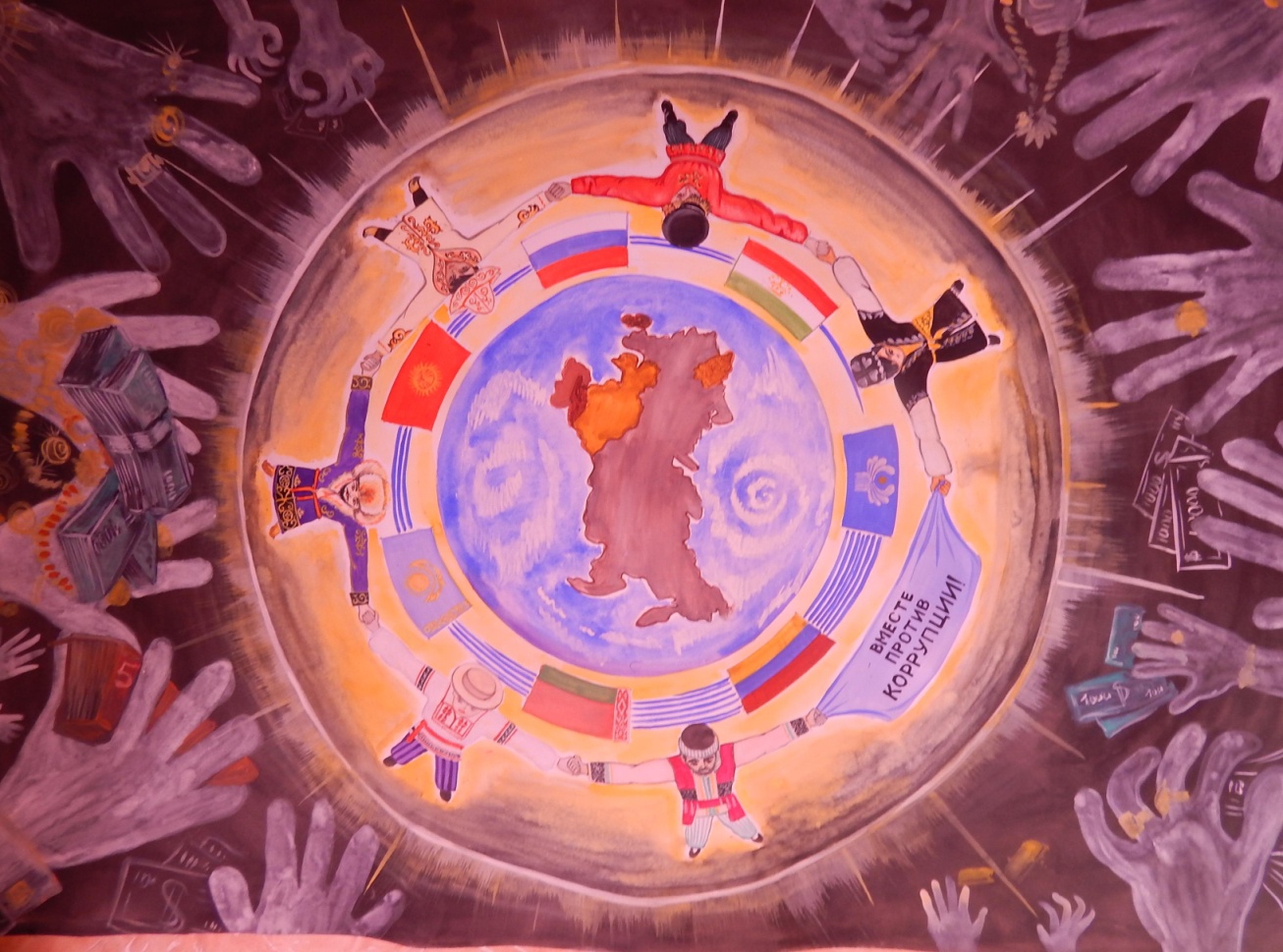 Вместе против коррупции! (Гулин Сергей, Муханов Асылбек)